_____________________________________________________________________________________            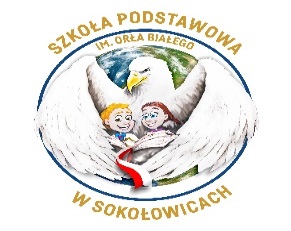 Wniosek o przyjęcie ucznia do szkoły Zwracam się z prośbą o przyjęcie mojego dziecka do klasy ………………  w Szkole Podstawowej im. Orła Białego w Sokołowicach, w roku szkolnym ……………………………………………………………….DANE IDENTYFIKACYJNE DZIECKA Wypełniają rodzice (prawni opiekunowie) dziecka (część obowiązkowa)DANE IDENTYFIKACYJNE RODZICÓW /PRAWNYCH OPIEKUNÓW (część obowiązkowa)INFORMACJE O DZIECKU UZNANE PRZEZ RODZICA ZA ISTOTNE (część nieobowiązkowa )OŚWIADCZENIE DOTYCZACE TREŚCI ZGŁOSZENIA 
I OCHRONY DANYCH OSOBOWYCHKryteria brane pod uwagę w postępowaniu rekrutacyjnymUwagi:Należy obowiązkowo dołączyć dokumenty potwierdzające spełnienie wskazywanego kryterium zgodnie z załącznikiem nr 1 do uchwały Nr LI/390/22 Rady Gminy Oleśnica z dnia 1 grudnia 2022 r. (dostępna na stronie „www” szkoły)W przypadku nieprzedłożenia dokumentów potwierdzających spełnienie kryteriów przyjmuje się, że dziecko nie spełnia danego kryterium.Do wniosku dołączono łącznie .........  załączników Oświadczam, że wszystkie podane we wniosku dane są zgodne ze stanem faktycznym.………………………………………..Miejscowość i data          ………………………………………………                                       ……………………………………….        Podpis matki lub opiekunki prawnej                               Podpis ojca lub opiekuna prawnegoNumer PESELNumer PESELNumer PESELNumer PESELNumer PESELNumer PESELNumer PESELNumer PESELNumer PESELNumer PESELNumer PESELImięImięImięDrugie imięNazwiskoData urodzenia:Data urodzenia:Data urodzenia:Data urodzenia:Data urodzenia:Data urodzenia:Data urodzenia:Data urodzenia:Data urodzenia:Data urodzenia:Data urodzenia:Data urodzenia:Data urodzenia:Miejsce urodzenia:Miejsce urodzenia:Miejsce urodzenia:Adres zameldowania dziecka:Adres zameldowania dziecka:Adres zameldowania dziecka:Adres zameldowania dziecka:Adres zameldowania dziecka:Adres zameldowania dziecka:Adres zameldowania dziecka:Adres zameldowania dziecka:Adres zameldowania dziecka:Adres zameldowania dziecka:Adres zameldowania dziecka:Adres zameldowania dziecka:Adres zamieszkania dziecka:Adres zamieszkania dziecka:Adres zamieszkania dziecka:Adres zamieszkania dziecka:Matka/opiekunka prawnaMatka/opiekunka prawnaOjciec/opiekun prawnyOjciec/opiekun prawnyImię i nazwisko:Imię i nazwisko:Imię i nazwisko:Imię i nazwisko:Adres korespondencyjny:Adres korespondencyjny:Adres korespondencyjny:Adres korespondencyjny:Kontakt:Kontakt:Kontakt:Kontakt:Telefon (dom, komórka)Telefon (dom, komórka)e-maile-mailO stanie zdrowiaO rozwoju psychofizycznym dzieckaInne uwagi o dzieckuJestem świadoma/y odpowiedzialności karnej za złożenie fałszywego oświadczenia, w tym poświadczenia nieprawdy lub zatajenia prawdy.Zobowiązuję się do informowania szkoły o wszelkich zmianach - nr telefonów, adresów oraz o chorobach i sytuacjach, które mogą mieć wpływ na bezpieczeństwo i funkcjonowanie dziecka w Szkole Podstawowej im. Orła Białego w Sokołowicach. Zobowiązuję się do zapoznania i przestrzegania Statutu Szkoły, regulaminów, procedur obowiązujących w szkole.Na podstawie art.13 i 14 RODO administratorem danych jest Szkoła Podstawowa im. Orła Białego w Sokołowicach. Pobranie i przetwarzanie danych osobowych wskazanych w formularzu oparte jest na podstawie art. 6 ust.1 lit.a oraz art.9 ust.2 lit.a.- zgoda; art.6 ust.1 lit. c – realizacja zapisów prawnych; art.6 ust.1 lit. e – wykonywanie zadań publicznych.
Więcej informacji na temat przetwarzania danych osobowych można uzyskać w siedzibie Szkoły Podstawowej im. Orła Białego w Sokołowicach lub na stronie WWW.Dotyczy zapisu do klasy IOświadczam, że moje dziecko realizuje (zrealizowało) obowiązek rocznego przygotowania przedszkolnego w…………………………………………………………………………………………………………………………………………………………………….(nazwa i adres placówki, w której dziecko realizowało obowiązek rocznego przygotowania przedszkolnego)Wyrażam zgodę/nie wyrażam zgody* na opublikowanie imienia i nazwiska mojego dziecka na tablicy ogłoszeń w Szkole Podstawowej im. Orła Białego w Sokołowicach, na liście dzieci przyjętych i liście dzieci nieprzyjętych.Zapoznałam/ zapoznałem się z treścią powyższych pouczeń……………………                                                  …………………………                                          ………….……………   data miejscowość                                        Podpis matki(prawnej opiekunki)                 Podpis ojca(prawnego opiekuna)* - niepotrzebne skreślićL.P.L.P.KryteriumOświadczam spełnienie kryterium słowem TAKDokument niezbędny do potwierdzenia kryteriumWypełnia Komisja Rekrutacyjna(ilość punktów)1.aa) Dwoje rodziców/opiekunów prawnych kandydata lub rodzic samotnie wychowujący kandydata pracuje, świadczy usługi na podstawie umowy cywilnoprawnej,uczy się w trybie stacjonarnym, prowadzi gospodarstwo rolne lub działalność gospodarczą.1.bb) Jeden rodzic/opiekun prawny kandydata pracuje, świadczy usługi na podstawie umowy cywilnoprawnej, uczy się w trybie stacjonarnym, prowadzi gospodarstwo rolne lub działalność gospodarczą.2.2.Samotne wychowywanie kandydata w rodzinie3.3.W szkole spełnia obowiązek szkolny (kl. I-VIII)rodzeństwo kandydata (nie dotyczy kandydata, którego rodzeństwo kończy edukację w szkole lub oddziale przedszkolnym/innej formie wychowaniaprzedszkolnego w roku szkolnym poprzedzającym rok szkolny, na który odbywa się rekrutacja).4.4.Wielodzietność rodziny kandydata5.5.Niepełnosprawność obojga rodziców/opiekunów prawnych kandydata6.6.Niepełnosprawność kandydata7.7.Niepełnosprawność jednego z rodziców/ opiekunów prawnych kandydata8.8.Niepełnosprawność rodzeństwa kandydata9.9.Objęcie kandydata pieczą zastępczą10.10.Kandydat pochodzi z rodziny objętej nadzorem kuratorskim lub wsparciem asystenta rodziny lub jego rodzice/opiekunowie prawni korzystają z pomocy ośrodka pomocy społecznej w formie pracy socjalnejSUMA PUNKTÓW REKRUTACYJNYCH II etapSUMA PUNKTÓW REKRUTACYJNYCH II etapSUMA PUNKTÓW REKRUTACYJNYCH II etapSUMA PUNKTÓW REKRUTACYJNYCH II etapSUMA PUNKTÓW REKRUTACYJNYCH II etap